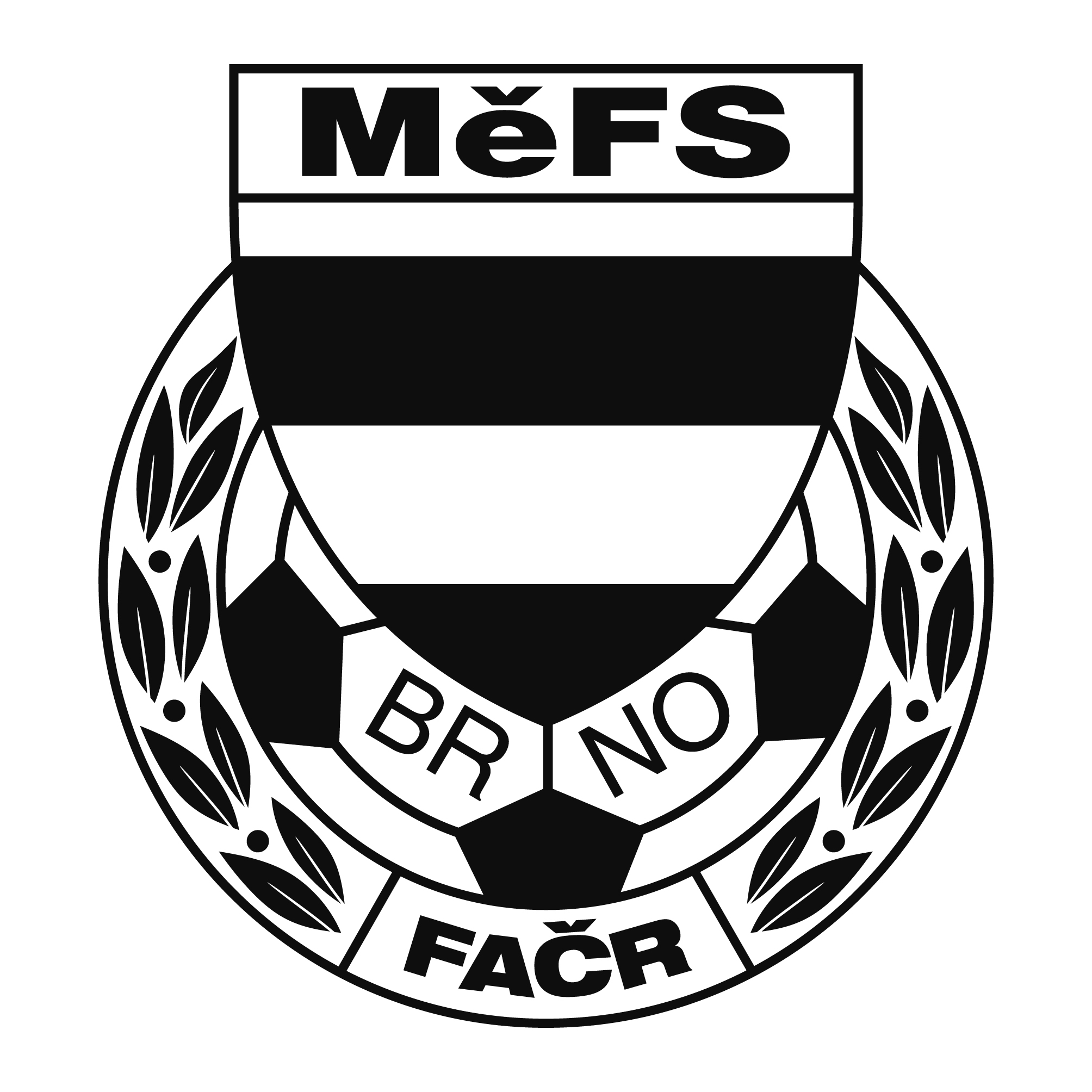 NOMINAČNÍ  LISTINAvýběru MěFS Brno, hráčů U-13 (r. 2004) Akce:	Propozice mezinárodního turnaježákovských výběrů ObFZ, OFS a  MěFS, Dobšice 11.5.2017Místo, datum a čas srazu: na ulici Vojtova u hřiště SK Moravská Slavia BrnoVe čtvrtek 11.5.2017 v 7:00 hod.Předpokládaný návrat:  Čtvrtek 11.5.2017 16:30 – 17:00  	Nominační listina je současně žádostí o omluvení ve škole.Nominace hráčů U-13 (r. 2004):Ryšavý Bohdan		ČAFC Židenice 2011Frecer Josef			SK LíšeňBartuschek Dominik		FC Svratka BrnoProček Filip			FC Svratka BrnoBílý Richard (B)		FC Svratka Brno
Hosnedel Dominik		FC Svratka BrnoSádecký Tomáš		FC Zbrojovka Brno, a. s.Kos Lukáš			FC Zbrojovka Brno, a. s.Černý Kamil			FC Zbrojovka Brno, a. s.Adámek Jiří			FC Zbrojovka Brno, a. s.Janderka Radomír		FC Zbrojovka Brno, a. s.Bachel Emerich		FC Sparta BrnoMatula Robert			FC Sparta BrnoRoštínský Lukáš		FC Sparta BrnoKrištof Tomáš			FC Sparta BrnoSlouka Adam			FC Sparta BrnoTrenéři: Bureš Dominik, Uhlíř Radek 		Vedoucí: Skoumal Zdeněk              V krajním případě lze vyrozumět telefonicky p. Uhlíře (604 481 756)Hráči si vezmou vlastní kopačky, chrániče holení, teplákovou soupravu, věci osobní hygieny a průkaz pojištěnce.Za účast hráčů na srazu odpovídá mateřský oddíl. V případě neomluvené neúčasti nominovaných hráčů se klub vystavuje finančnímu postihu !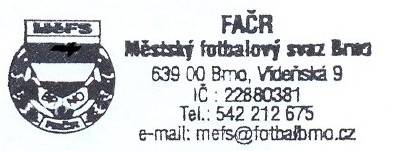 V Brně 5. května 2017   Mgr. Tomáš Němčanský, v.r.					 Mgr. Jan Maroši, v.r.	předseda KM MěFS						  předseda VV MěFSZa správnost:				     Libor Charvát					     sekretář MěFS